Ассоциация фестивалей и конкурсов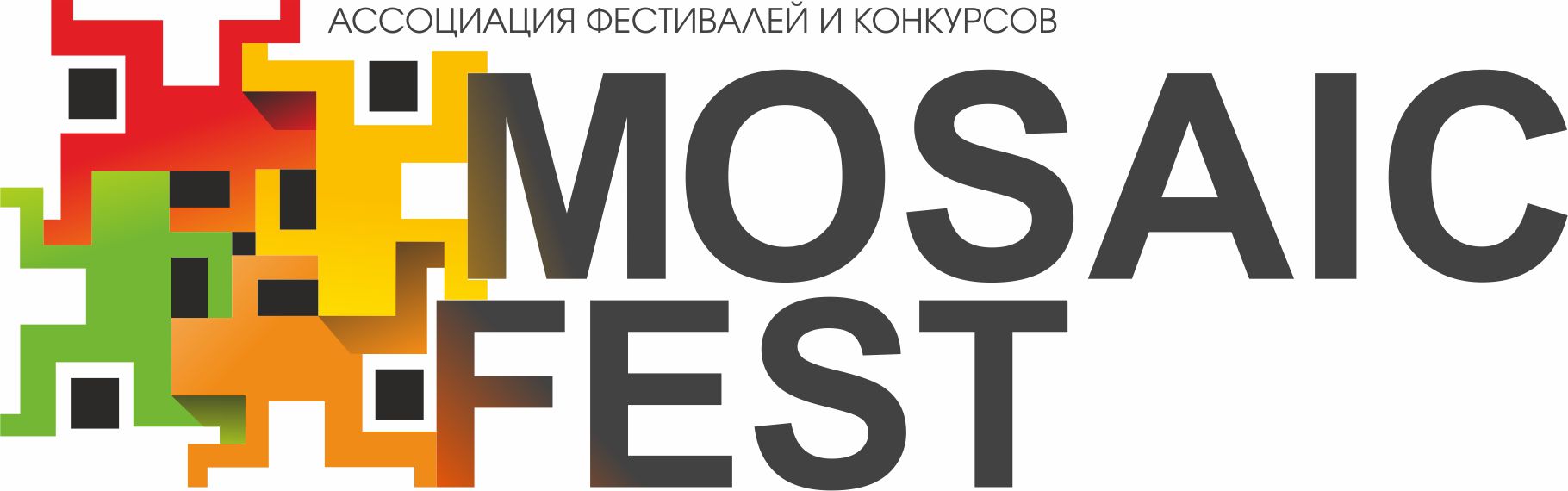 «MOSAIC FEST»mosaicfest.ru/mosaicfest Всероссийский фестиваль-конкурс 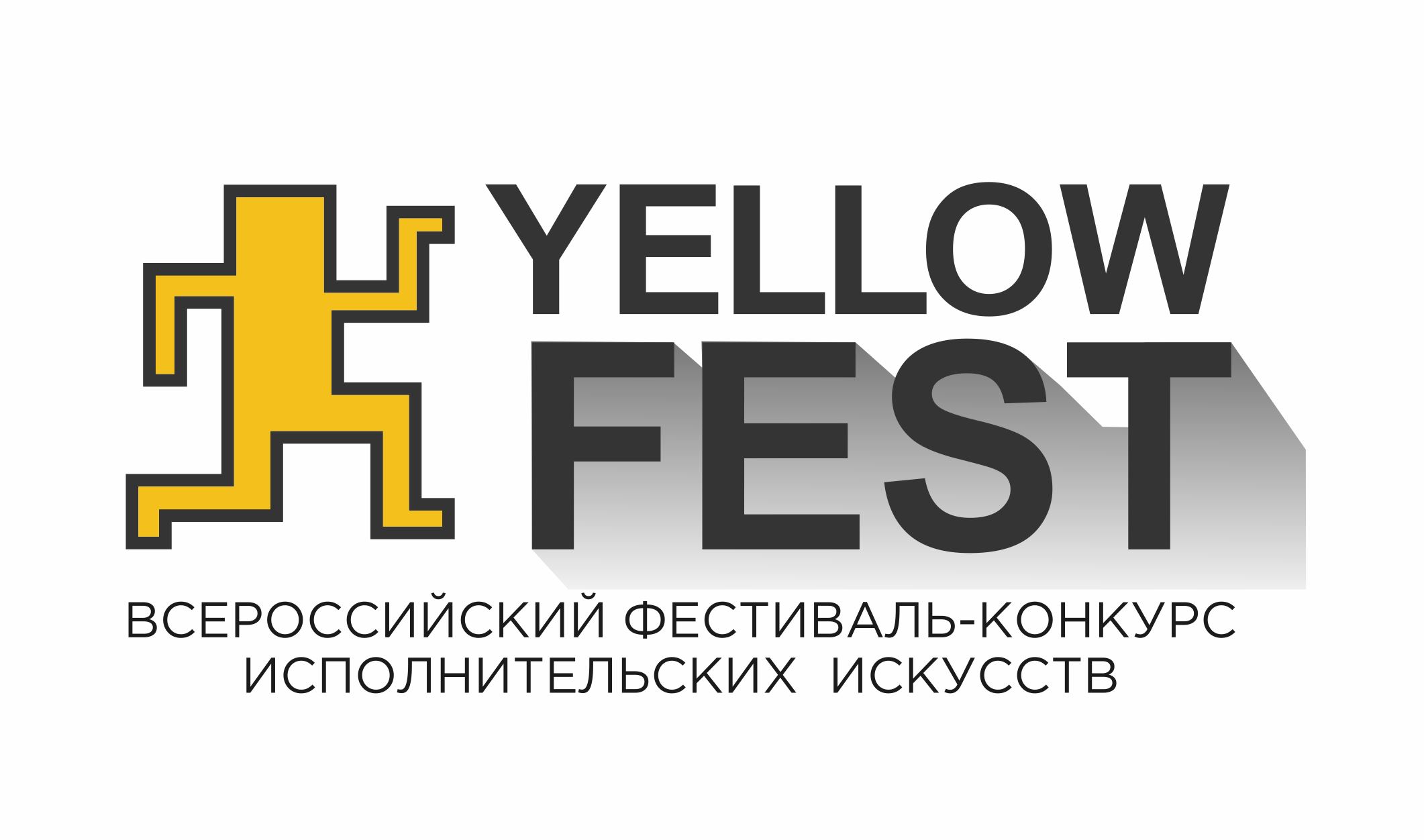 исполнительских искусств «YELLOW FEST» mosaicfest.ru   +7-913-906-59-50 nikkolas@inbox.ru, info@mosaicfest.ru Пресс-релиз II Всероссийского фестиваля-конкурса исполнительских искусств«YELLOW FEST»2 ИЮНЯ 2019 года в городе Новосибирске пройдет II Всероссийский фестиваль-конкурс исполнительских искусств «YELLOW FEST» mosaicfest.ruМесто проведения - малый концертный зал Киноконцертного комплекса имени В.В.Маяковского (Красный проспект, 15)Учредитель и организатор:Ассоциация фестивалей и конкурсов «MOSAIC FEST» mosaicfest.ru/mosaicfestПри информационной поддержке:Общественного Телевидения РоссииФестиваль-конкурс проводится среди отдельных исполнителей, коллективов и мастеров в возрасте от 3 лет и старше (без максимального ограничения по возрасту) из разных регионов России по направлениям: вокал, рэп, хореография, театр, оригинальный жанр и декоративно-прикладное искусство.Всероссийский фестиваль-конкурс исполнительских искусств «YELLOW FEST» - это:«Рейтинговые соревнования артистов»:На таком фестивале-конкурсе определяются лучшие артисты по каждым тематическим направлениям творчества.Акция «Доброе дело»Все вырученные средства с входных билетов пойдут в Благотворительный фонд "Защити жизнь" на помощь детям и молодым взрослым до 25 лет с онкологическими заболеваниями«Рейтинговая книжка артиста»:Результаты соревнований участников отмечаются в «РЕЙТИНГОВОЙ КНИЖКЕ АРТИСТА». Книжка является учетным документом артиста и содержит информацию о каждом конкурсе и/или фестивале под эгидой Ассоциации "MOSAIC FEST", где выступал артист, результате, набранных очках и о классе мастерстваПризовой фонд:Путёвки на профильные смены Всероссийского детского центра «ОРЛЁНОК» на берегу Черного моря в Краснодарском краеЧленами жюри Фестиваля-конкурса выступят ведущие деятели и специалисты в области культуры и искусства.Фестиваль-конкурс объединит около 500 участников.Прием заявок и ознакомиться с Положением фестиваля-конкурса можно через сайт mosaicfest.ruПОТОРОПИТЕСЬ! КОЛИЧЕСТВО МЕСТ ОГРАНИЧЕНО!ОргкомитетМенеджер по работе с заявками: +7 913 782 73 03 (ЗВОНИТЬ ПОСЛЕ 12.00 ч.)Президент Фестиваля-конкурса: +7 913 906 59 50 – Николай Алмас (ЗВОНИТЬ ПОСЛЕ 12.00 ч.)http://mosaicfest.ruhttp://vk.com/mosaicfesthttp://www.instagram.com/mosaicfest 